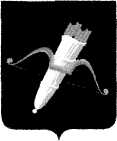 РОССИЙСКАЯ ФЕДЕРАЦИЯАДМИНИСТРАЦИЯ ГОРОДА АЧИНСКА КРАСНОЯРСКОГО КРАЯП О С Т А Н О В Л Е Н И Е30.01.2023                                           г. Ачинск                                              019-пНа основании статей 5.1, 31, 32, 33 Градостроительного кодекса Российской Федерации,  статьи 7 Федерального закона от 14.03.2022 № 58-ФЗ «О внесении изменений в отдельные законодательные акты Российской Федерации», решения Ачинского городского Совета депутатов от 25.08.2006 № 17-91р (III) «Об утверждении Положения о проведении публичных слушаний по градостроительной деятельности в городе Ачинске», руководствуясь статьями 17, 36, 40, 55 Устава города Ачинска, ПОСТАНОВЛЯЮ:1. Провести с 08.02.2023 по 15.02.2023 публичные слушания по проекту внесения изменений в правила землепользования и застройки города Ачинска (далее - Проект), утвержденные решением Ачинского городского Совета депутатов от 30 мая 2014  № 58-407р.2. Назначить коллегиальный орган, уполномоченный на организацию и проведение публичных слушаний – комиссию по подготовке проекта правил землепользования и застройки в городе Ачинске, утвержденной постановлением Главы города Ачинска от 22.06.2009 № 165-п.3. Комиссии по подготовке проекта правил землепользования и застройки в городе Ачинске: 3.1 обеспечить опубликование информационного сообщения о проведении публичных слушаний в уполномоченном печатном средстве массовой информации, размещение на официальном сайте органов местного самоуправления города Ачинска в информационно-телекоммуникационной сети Интернет и в федеральной государственной информационной системе «Единый портал государственных и муниципальных услуг (функций)»;3.2 обеспечить размещение Проекта, одновременно с публикацией сообщения в уполномоченном печатном средстве массовой информации, на официальном сайте органов местного самоуправления города Ачинска в информационно-телекоммуникационной сети Интернет и в федеральной государственной информационной системе «Единый портал государственных и муниципальных услуг (функций)»;3.3 организовать проведение экспозиции проекта с 08.02.2023 по 15.02.2023 по адресу: Красноярский край, г. Ачинск, ул. Свердлова, 17, 1 и 8 этаж, холл, часы приема с 8:00 до 17:00, обед с 12:00 до 13:00;3.4 осуществить подготовку и оформление протокола публичных слушаний;3.5 организовать подготовку и проведение заседания с участниками публичных слушаний 13.02.2023 в 17.00 часов по адресу: Красноярский край, г. Ачинск, ул. Свердлова, 17,  2 этаж, зал заседаний;3.6 организовать прием индивидуальных и коллективных письменных предложений, и замечаний по адресу: Красноярский край, г. Ачинск, ул. Свердлова, 17, 8 этаж, кабинеты 3, 5, телефоны: 6-13-67, 6-13-60, в том числе, посредством использования:- официального сайта органов местного самоуправления города Ачинска в информационно-телекоммуникационной сети Интернет;- федеральной государственной информационной системы «Единый портал государственных и муниципальных услуг (функций)».3.7 опубликовать заключение о результатах публичных слушаний в уполномоченном печатном средстве массовой информации, разместить на официальном сайте органов местного самоуправления города Ачинска в информационно-телекоммуникационной сети Интернет и в федеральной государственной информационной системе «Единый портал государственных и муниципальных услуг (функций)».4. Отделу архитектуры и градостроительства администрации города Ачинска (Роговой М.А.) обеспечить размещение настоящего постановления в федеральной государственной информационной системе «Единый портал государственных и муниципальных услуг (функций)».5. Контроль исполнения постановления возложить на начальника отдела архитектуры и градостроительства администрации города Ачинска-Главного архитектора города М.А. Рогову.6. Опубликовать постановление в уполномоченном печатном средстве массовой информации и разместить на официальном сайте органов местного самоуправления города Ачинска в информационно-телекоммуникационной сети Интернет.7. Постановление вступает в силу в день, следующий за днем его официального опубликования.О проведении публичных слушаний по проекту внесения изменений в Правила землепользования и застройки городского округа город Ачинск, утвержденные решением Ачинского городского совета депутатов от 30 мая 2014 года № 58-407р  Глава города АчинскаИ.П. Титенков